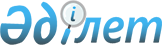 О внесении изменения в решение маслихата Зыряновского района от 17 апреля 2014 года № 30/5-V "Об утверждении Правил оказания социальной помощи, установления размеров и определения перечня отдельных категорий нуждающихся граждан"
					
			Утративший силу
			
			
		
					Решение маслихата Зыряновского района Восточно-Казахстанской области от 16 марта 2015 года N 40/7-V. Зарегистрировано Департаментом юстиции Восточно-Казахстанской области 06 апреля 2015 года N 3834. Утратило силу решением маслихата района Алтай Восточно-Казахстанской области от 16 октября 2019 года № 54/2-VI
      Сноска. Утратило силу решением маслихата района Алтай Восточно -Казахстанской области от 16.10.2019 № 54/2-VI (вводится в действие по истечении десяти календарных дней после дня его первого официального опубликования).

       Примечание РЦПИ.

      В тексте документа сохранена пунктуация и орфография оригинала.

      В соответствии с пунктом 2-3 статьи 6 Закона Республики Казахстан от 23 января 2001 года "О местном государственном управлении и самоуправлении в Республике Казахстан", постановлением Правительства Республики Казахстан от 21 мая 2013 года № 504 "Об утверждении Типовых правил оказания социальной помощи, установления размеров и определения перечня отдельных категорий нуждающихся граждан", маслихат Зыряновского района РЕШИЛ:

      1. Внести в решение маслихата Зыряновского района от 17 апреля 2014 года № 30/5-V "Об утверждении Правил оказания социальной помощи, установления размеров и определения перечня отдельных категорий нуждающихся граждан" (зарегистрировано в Реестре государственной регистрации нормативных правовых актов за № 3321, опубликовано в газетах "Көктас таңы", "Пульс! Зыряновска" от 22 мая 2014 года № 20) следующее изменение:

      в Правилах оказания социальной помощи, установления размеров и определения перечня отдельных категорий нуждающихся граждан, утвержденных указанным решением пункт 11 изложить в следующей редакции:

      "11. Единовременная социальная помощь к памятным датам и праздничным дням предоставляется следующим категориям граждан:

      1) Международный женский день – 8 марта:

      многодетным матерям, награжденным подвеской "Атын алқа", орденами "Материнская слава" I и II степени или ранее получившим звание "Мать-героиня" - 5,05 месячных расчетных показателей;

      многодетным матерям, награжденным подвеской "Күміс алқа" - 5,05 месячных расчетных показателей;

      многодетным семьям, имеющим четырех и более совместно проживающих несовершеннолетних детей – 5,05 месячных расчетных показателей;

      2) Международный день Памяти жертв радиационных аварий и катастроф – 26 апреля – лицам, принимавшим участие в ликвидации последствий катастрофы на Чернобыльской АЭС в 1986-1987 годах, других радиационных катастроф и аварий на объектах гражданского или военного назначения, а также участвовавшим непосредственно в ядерных испытаниях и учениях – 30,28 месячных расчетных показателей; 

      3) День Победы – 9 Мая:

      инвалидам и участникам Великой Отечественной войны – 30,28 месячных расчетных показателей;

      военнослужащим, а также лицам начальствующего и рядового состава органов внутренних дел и государственной безопасности бывшего Союза ССР, проходившим в период Великой Отечественной войны службу в городах, участие в обороне которых засчитывалось до 1 января 1998 года в выслугу лет для назначения пенсии на льготных условиях, установленных для военнослужащих частей действующей армии – 30,28 месячных расчетных показателей;

      лицам вольнонаемного состава Советской Армии, Военно-Морского Флота, войск и органов внутренних дел и государственной безопасности бывшего Союза ССР, занимавшим штатные должности в воинских частях, штабах, учреждениях, входившим в состав действующей армии в период Великой Отечественной войны, либо находившимся в соответствующие периоды в городах, участие в обороне которых засчитывалось до 1 января 1998 года в выслугу лет для назначения пенсии на льготных условиях, установленных для военнослужащих частей действующей армии – 30,28 месячных расчетных показателей; 

      лицам, которым в период Великой Отечественной войны находились в составе частей, штабов и учреждений, входивших в состав действующей армии и флота в качестве сыновей (воспитанников) полков и юнг – 30,28 месячных расчетных показателей; 

      лицам, принимавшим участие в боевых действиях против фашистской Германии и ее союзников в годы второй мировой войны на территории зарубежных стран в составе партизанских отрядов, подпольных групп и других антифашистских формирований – 30,28 месячных расчетных показателей; 

      работникам спецформирований Народного комиссариата путей сообщения, Народного комиссариата связи, плавающего состава промысловых и транспортных судов и летно-подъемного состава авиации, Народного комиссариата рыбной промышленности бывшего Союза ССР, морского и речного флота, летно-подъемного состава Главсевморпути, переведенных в период Великой Отечественной войны на положение военнослужащих и выполнявших задачи в интересах действующей армии и флота в пределах тыловых границ действующих фронтов, оперативных зон флотов, а также членов экипажей судов транспортного флота, интернированных в начале Великой Отечественной войны в портах других государств – 30,28 месячных расчетных показателей; 

      гражданам, работавшим в период блокады в городе Ленинграде на предприятиях, в учреждениях и организациях города и награжденные медалью "За оборону Ленинграда" и знаком "Житель блокадного Ленинграда" – 30,28 месячных расчетных показателей;

      бывшим несовершеннолетним узникам концлагерей, гетто и других мест принудительного содержания, созданных фашистами и их союзниками в период второй мировой войны – 30,28 месячных расчетных показателей;

      супругам военнослужащих, погибших во время Великой Отечественной войны, не вступившим в повторный брак – 30,28 месячных расчетных показателей;

      награжденным орденами и медалями бывшего Союза ССР за самоотверженный труд и безупречную воинскую службу в тылу в годы Великой Отечественной войны – 2,5 месячных расчетных показателей;

      участникам боевых действий на территории других государств – 30,28 месячных расчетных показателей;

      лицам по льготам и гарантиям, приравненным к инвалидам Великой Отечественной войны:

      военнослужащим, ставшим инвалидами вследствие ранения, контузии, увечья, полученные при защите бывшего Союза ССР, при исполнении иных обязанностей воинской службы в другие периоды или вследствие заболевания, связанного с пребыванием на фронте, а также при прохождении воинской службы в Афганистане или других государствах, в которых велись боевые действия - 30,28 месячных расчетных показателей;

      лица, ставшие инвалидами вследствие радиационных катастроф и аварий на объектах гражданского или военного назначения, испытания ядерного оружия, и их дети, инвалидность которых генетически связана с радиационным облучением одного из родителей – 8,08 месячных расчетных показателей.".

      2. Настоящее решение вводится в действие по истечении десяти календарных дней после дня его первого официального опубликования.
					© 2012. РГП на ПХВ «Институт законодательства и правовой информации Республики Казахстан» Министерства юстиции Республики Казахстан
				
      Председатель сессии

П. Потапенко

      Секретарь маслихата

      Зыряновского района

Г. Денисова
